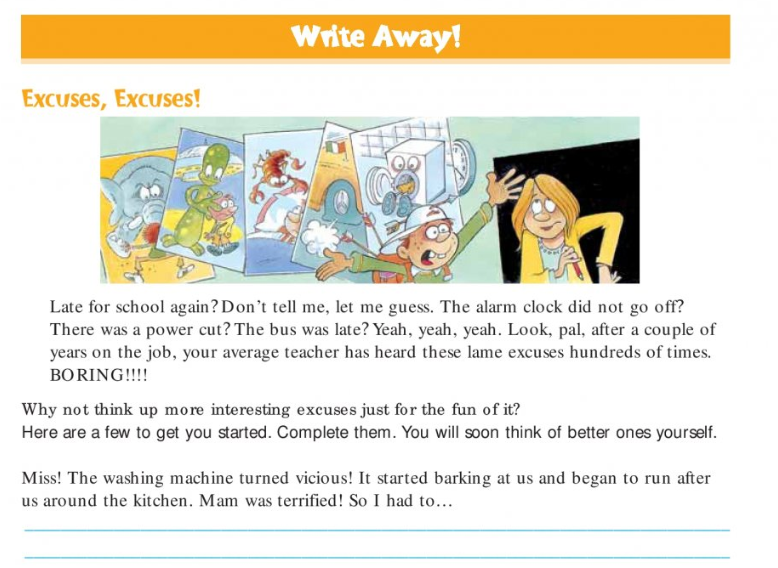 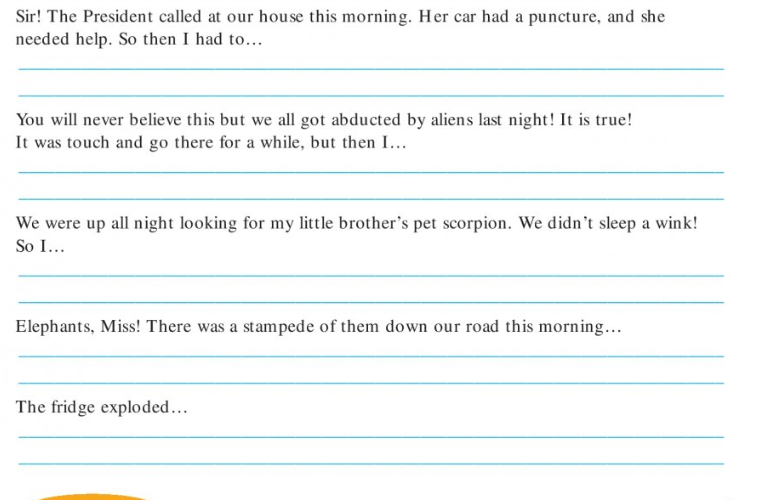     Write a story including one of the sentences above. You could start it with the sentence, or just    include it in the main part of the story. 